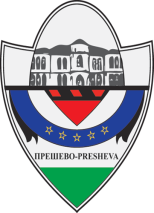 KOMUNA E PRESHEVËSKëshilli komunal Komisioni për zhvillimin dhe subvencionet në bujqësiIII.Nr.320-8Më 14.03.2023P r e s h e v ëNë bazë të Vendimit të Këshillit Komunal të Komunës së Preshevës mbi Buxhetin e Programuar të Komunës së Preshevës për vitin 2023(“Fl.zyrtare e Komunës së Preshevës” me nr 8/22),si dhe në bazë të Aktvendimit mbi formimin e Komisionit për zhvillimin dhe subvencionet në bujqësime nr.III. 119-9,Komisioni për zhvillimin dhe subvencionet në bujqësi shpallTHIRRJE PUBLIKE
Për AplikimPër ndarjen e mjeteve si ndihmë financiare për bujqit në territorin e komunës së Preshevës të cilët kanë të regjistruar ekonominë bujqësore në Regjistrin e Ekonomive Bujqësore.QËLLIMI I THIRRJES PUBLIKEQëllimi i thirrjes publike është ndihma e ofruar bujqëve për forcimin e prodhimit, zvogëlimin e shpenzimeve të prodhimit dhe përshtatjen e kërkesave të tregut.DEDIKIMI DHE SHUMA E MJETEVE STIMULUESEPër ndarjen e mjeteve si ndihmë finaciare komuna e Preshevës për vitin 2023 ka ndarë mjete në vlerë prej 4.000.000,00 dinarë.
Dedikimi i mjeteve është paraparë të i përfshijë sektorin e bletarisë dhe sektorin e prodhimtarisë bujqësore.
I.Për sektorin e bletarisë janë të parapara 2.000.000,00 dinarë, ku përfituesi i mjeteve është i obliguar që të paguaj vlerën e TVSH-së në vlerë prej 20%.II.Për sektorin e prodhimtarive bujqësore janë të parapara 2.000.000,00 dinarë, për blerjen e plehut artificial.
KUSHTET PËR APLIKIM:Të drejtë aplikimi kanë të gjitha ekonomitë bujqësore me status Aktiv në vitin 2023 (bartësit e ekonomive bujqësore ose të jetë anëtarë i saj),që janë të regjistruar në Regjistrin e Ekonomive Bujqësore dhe ushtrojnë veprimtarinë në territorin e komunës së Preshevës si dhe të kenë vendqëndrim në territorin e komunës së Preshevës, duke përjashtuar ekonomitë bujqësore të cilat janë të regjistruara pas datës 14.03.2023.MËNYRA DHE AFATI I APLIKIMIT:I.Në sektorin  bletarisë,ekonomitë bujqësore të cilat i plotësojnë kushtet për aplikim të përshkruara më lartë, mund të aplikojnë në formë elektronike (online) duke klikuar në linkun e mëposhtëm:https://forms.gle/DjUGogPWwde8PDkc7Aplikuesit në sektorin e bletarisë fillimisht dërgojnë parallogarinë për mjetet që mendojnë ti blejnë,e pasi të shpallen përfitues duhet të sjellin kuponin fiskal për mjetet e blera.
Vlera maksimale për aplikues është deri në 100.000 din pa TVSH(120.000 din.me TVSH).
Ndarja e mjeteve realizohet proporcionalisht deri në harxhimin e mjeteve të parapara.II.Në sektorin e prodhimtarive bujqësore,ekonomitë bujqësore të cilat i plotësojnë kushtet për aplikim të përshkruara më lartë, mund të aplikojnë në formë elektronike (online) duke klikuar në linkun e mëposhtëm:https://forms.gle/uSngaoerhTpnHs3v7Aplikuesit në sektorin e prodhimtarive bujqësore dërgojnë kuponin fiskal si dëshmi për blerjen e plehut artificial.
Ndarja e mjeteve do të realizohet proporcionalisht deri në harxhimin e mjeteve të parapara.Afati i fundit për aplikim është deri më datë 29.03 2023, ora 14:00.
Paraqitjet e pakompletuara dhe pas afatit nuk do të shqyrtohen nga ana e komisionit.Preshevë 14.03.2023Kryetari i Komisionit                                                                                                          Afrim R. Abdullahu                                                                                                                        ________________